Реквізити навчальної дисципліниПрограма навчальної дисципліниОпис навчальної дисципліни, її мета, предмет вивчання та результати навчанняМетою кредитного модуля є формування у студентів здатностей:читати та сприймати на слух досить складні за своєю структурою та лексико-граматичним наповненням повідомлення із визначенням їх комунікативної мети;підвищити загально-філологічної ерудиції, систематизувати знання з морфології та синтаксису французької мови;здійснювати аналіз мовних фактів та усвідомлювати конкретні мовні явища з метою ефективної реалізації рецептивних та продуктивних видів мовленнєвої діяльності;оперувати вивченим лексичним матеріалом та граматичними конструкціями для створення повідомлень, висловлювань та діалогів з обов’язковим розкриттям мети продукованого повідомлення;створювати писемні твори з формулюванням власної думки та розкриттям теми повідомлення;перекладати достатньо великі за обсягом уривки текстів або висловлювання французькою мовою.Предмет навчальної дисципліни: іншомовна письмова та усна комунікація в академічних та професійних середовищах, а також етикетні особливості спілкування в полікультурному просторі в умовах глобалізації.Після засвоєння кредитного модуля «Друга французька мова (практичний курс). Рівень володіння: рубіжний поглиблений/автономний» студенти мають продемонструвати такі програмні результати навчання: 	1. Дотримуватися морально-етичних та культурних норм, принципів академічної доброчесності та кодексу професійної етики, примножувати досягнення суспільства.	2. Вільно спілкуватися з професійних питань із фахівцями та нефахівцями державною та іноземними мовами усно та письмово, використовувати їх для організації ефективної міжкультурної комунікації (виділяти основну ідею, проблеми, вибирати головні факти, випускаючи другорядні, виражати своє ставлення до прочитаного, почутого тощо).	3. Співпрацювати з колегами, представниками інших культур та релігій, прибічниками різних політичних поглядів тощо (розуміти літературно-розмовне мовлення носія мови в ситуаціях повсякденного спілкування, пов’язаних із задоволенням основних потреб, отриманням та передачі інформації.	4. Створювати усні й письмові тексти різних жанрів і стилів державною та іноземними мовами (виражати в усній та письмовій формі свої враження, мрії, надії, прагнення, описуючи почуття та власне ставлення у вигляді простого зв'язного тексту; розказувати \ переказувати сюжет книги або фільму та описувати своє ставлення; писати короткі, прості твори описового та розповідного характеру на знайомі теми; логічно та зрозуміло висловлюватися на знайому тему в межах сфери власних інтересів, з незначними паузами та без ускладнень для слухачів).Пререквізити та постреквізити дисципліни (місце в структурно-логічній схемі навчання за відповідною освітньою програмою)Кредитний модуль «Друга французька мова (практичний курс). Рівень володіння: рубіжний поглиблений/автономний» має міждисциплінарний характер.  Він є складовою освітнього компонента «Друга французька мова (практичний курс)». За структурно-логічною схемою програми підготовки фахівця кредитний модуль має міждисциплінарні зв’язки з такими освітніми компонентами, як «Історія зарубіжної літератури»,"Сучасна українська мова та культура". Знання, уміння та досвід, здобуті у процесі навчання цієї дисципліни, забезпечують подальше оволодіння такими навчальними дисциплінами, як "Зіставна граматика", "Порівняльна типологія", "Прикладні лінгвістичні дослідження".Зміст навчальної дисципліни Кредитний модуль «Друга французька мова (практичний курс). Рівень володіння: рубіжний поглиблений»  Розділ 1. Жити разом Тема 1. Під одним дахомТема 2. До столу!Розділ 2. До роботи!Тема 1. Як навчання?Тема 2. Кожному своя професіяРозділ 3. Передайте повідомлення! Тема 1. Новини.Тема 2. Усі онлайн!Розділ 4. Між намиТема 1. Це сімейне.Тема 2. Справи сердечні.Розділ 5. На горизонтіТема 1. Щасливої дороги!Тема 2. У добру путь!Кредитний модуль «Друга французька мова (практичний курс). Рівень володіння: автономний»  Розділ 6. Він необхідного до надлишковогоТема 1. Купувати та споживати.Тема 2. У часи дозвілля.Розділ 7. Усі громадяни!Тема 1. Зобов’язуємося!Тема 2. Встановити справедливість.Розділ 8. Культурні скарбиТема 1. Любов до мистецтва.Тема 2. Прекрасна історія.Розділ 9. Так влаштований світ!Тема 1. Хай живе Європа!Тема 2. Такі далекі, такі близькі.Навчальні матеріали та ресурсиБазова:1. Heu E., Abou-Samra M., Perrard M., Pinson C. Le Nouvel Edito. Niveau B1.  Didier, 2012.  225 p.2. Heu E., Abou-Samra M., Perrard M., Pinson C. Le Nouvel Edito. Niveau B1. Cahier d’exercices.  Didier, 2012. 142 p.Додаткова:4. Опацький С. Є. Français. Niveau débutant. Підручник для вищих навчальних закладів. К.; Ірпінь: Перун, 2002. – 312 с.5. Попова И. Н., Казакова Ж. А. Грамматика французcкого языка. Практический курс: учебник для институтов и факультетов иностранных языков. – 5-е изд. – М.: Нестор Академик Паблишерз, 1997. – 480 с. 6. Прогрессивная граматика французкого языка. Grammaire progressive du français + 500 упражнений. – К.: Методика, 1997. – 256 с.Література знаходиться у бібліотеці КПІ ім. Ігоря Сікорського,  методичному кабінеті кафедри теорії, практики та перекладу французької мови та в електронному кампусі.Навчальний контентМетодика опанування навчальної дисципліни (освітнього компонента)Навчання здійснюється на основі студентоцентрованого підходу та стратегії взаємодії викладача та студента з метою засвоєння студентами матеріалу та формуванню у них відповідних компетентностей. Засвоєння кредитного модуля «Друга французька мова (практичний курс). Рівень володіння: рубіжний поглиблений/автономний» передбачає розвиток аналітичного мислення, сприяє формуванню умінь наукового аналізу, усвідомлення мовних явищ, які вивчаються; розумінню та використанню мовного матеріалу (лексичного, фонетичного та граматичного аспектів відповідно до тематики, що вивчається) в аудіюванні, читанні, говорінні, письмі та медіації у процесі міжкультурного спілкування, проведення практичних занять з використанням багатоваріативних форм і методів інноваційного навчання, спрямованих на якісне засвоєння знань студентами, розвиток їх розумової діяльності, набуття досвіду самостійного опрацювання навчального матеріалу та якостей, які стануть у нагоді в їх подальшому професійному житті.Основні завдання циклу практичних занять: розвиток та закріплення навичок правильної вимови, розширення загального лексичного та словникового запасу з окремих розмовних тем, формування навичок роботи з текстом, словником та вміння правильного вживання слів, ведення бесіди на задану тему з використанням опрацьованого лексико-граматичного матеріалу. Активізація навчально-пізнавальної діяльності студентів спонукає їх до активної розумової й практичної діяльності в процесі оволодіння матеріалом, сприяє розвиткові творчих здібностей, пізнавальної активності й самостійності; оволодінню навичками професійної майстерності в усіх її проявах.Усі методи навчання опосередковано спрямовані також на формування навчально-стратегічної компетентності студента, зокрема на розвиток метакогнітивної свідомості (процес організації, реалізації, контролю та корегування своєї навчальної діяльності).Для ефективної комунікації з метою розуміння структури та змісту кредитного модуля та засвоєння матеріалу використовується електронний Кампус, електронна пошта, Viber та Telegram, за допомогою якого:спрощується розміщення та обмін навчальним матеріалом;здійснюється надання зворотного зв’язку студентам стосовно навчальних завдань та змісту навчальної дисципліни;оцінюються навчальні завдання студентів;ведеться облік виконання студентами плану навчальної дисципліни, графіку виконання навчальних завдань та оцінювання студентів.Під час навчання та для взаємодії зі студентами використовуються сучасні інформаційно-комунікаційні та мережеві технології для вирішення навчальних завдань.Кредитний модуль «Друга французька мова (практичний курс). Рівень володіння: рубіжний поглиблений», 5 семестрКредитний модуль «Друга французька мова (практичний курс). Рівень володіння: автономний»,6 семестр6. Самостійна робота студентаКредитні модулі «Друга французька мова (практичний курс). Рівень володіння: рубіжний поглиблений» та «Друга французька мова (практичний курс). Рівень володіння: автономний» передбачають такі види самостійної роботи: підготовка до практичних занять, підготовка до поточних опитувань, підготовка до МКР та підготовка до екзамену. Час, відведений на кожен з цих видів самостійної роботи, вказаний у п. 5.Політика та контрольПолітика навчальної дисципліни (освітнього компонента)Відвідування занятьСистема оцінювання орієнтована на отримання балів на практичних заняттях – за активну участь у них відповідно до тематики заняття, виконання домашнього завдання, а також написання однієї модульної контрольної роботи відповідно до тематик занять.Пропущені контрольні заходиКожен студент має право відпрацювати пропущені з поважної причини (лікарняний, мобільність тощо) заняття за рахунок самостійної роботи. Результат модульної контрольної роботи для студента, який не з’явився на контрольний захід без поважних причин, є нульовим. Студент, який не з’явився на модульну контрольну роботу через поважні причини, повинен особисто (або через іншу особу) не пізніше наступного дня повідомити про це і протягом тижня після виходу надати відповідні пояснення та підтверджуючі документи. У такому випадку йому надається можливість в індивідуальному порядку написати МКР. Детальніше за посиланням: https://kpi.ua/files/n3277.pdf. Академічна доброчесністьПолітика та принципи академічної доброчесності визначені у розділі 3 Кодексу честі Національного технічного університету України «Київський політехнічний інститут імені Ігоря Сікорського». Детальніше: https://kpi.ua/code.Норми етичної поведінкиНорми етичної поведінки студентів і працівників визначені у розділі 2 Кодексу честі Національного технічного університету України «Київський політехнічний інститут імені Ігоря Сікорського». Детальніше: https://kpi.ua/code.Процедура оскарження результатів контрольних заходівСтуденти мають можливість підняти будь-яке питання, яке стосується процедури контрольних заходів та очікувати, що воно буде розглянуто згідно із наперед визначеними процедурами.Студенти мають право оскаржити результати контрольних заходів, але обов’язково аргументовано, пояснивши з яким критерієм не погоджуються відповідно до оціночного листа та/або зауважень.Інклюзивне навчанняКредитні модулі можуть викладатися для більшості студентів з особливими освітніми потребами, окрім студентів з серйозними вадами зору чи слуху, які не дозволяють виконувати завдання за допомогою персональних комп’ютерів, ноутбуків та/або інших технічних засобів.Навчання іноземною мовоюНавчальний матеріал вивчається українською і французькою мовами. Види контролю та рейтингова система оцінювання результатів навчання (РСО)Кредитний модуль «Друга французька мова (практичний курс). Рівень володіння: рубіжний поглиблений»Рейтинг студентів з дисципліни складається з балів, що він отримує за :Система рейтингових балів та критерії оцінювання1. Критерії оцінювання практичних занять.Основні критерії оцінювання роботи студентів на практичних заняттях базуються на дескрипторах відповідно рівня володіння мовою у Загальноєвропейських рекомендаціях з мовної освіти:змістовність: відповідність темі, розкриття теми, обґрунтованість відображення комунікативних намірів та форм їх реалізації;когерентність: логічність викладу, чіткість структури, зв’язність висловлювань, реалізація комунікативного наміру;лексична адекватність: використання лексики відповідно до комунікативного наміру та визначеного рівня володіння іноземною мовою.Ваговий бал за роботу на практичних заняттях: 0,6 балів.2. Виконання модульної контрольної роботи.Ваговий бал за модульну контрольну роботу: 33,6 балаМодульна контрольна робота містить:Переклад французькою мовою 10 фраз.Твір.Критерії оцінювання перекладу 10 фраз: ваговий бал перекладу одного речення становить 2 бали.1,8-2 бали – 100% безпомилкове відтворення змісту та 90% стилістичних особливостей оригіналу та його комунікативної мети; правильність вживання загальновживаної лексики та граматичних структур, характерних для даного функціонального стилю мови перекладу;1,5–1,7 балів – безпомилкове відтворення 90% змісту та 80% відтворення стилістичних особливостей оригіналу при повному відтворенні його комунікативної мети; 1 значна або2 незначні помилки вживання загальновживаної лексики та граматичних структур, характерних для даного функціонального стилю мови перекладу; 	1,2–1,4 балів – 70-80% відтворення змісту та 60-70% стилістичних особливостей оригіналу при відповідності комунікативній меті; 2 значні або 3 незначні помилки вживання загальновживаної лексики та граматичних структур, характерних для даного функціонального стилю мови перекладу;  0 балів – відсутність завдання або відтворення змісту менше 60%, невідповідність стилістичним вимогам мови перекладу та комунікативній меті.Критерії оцінювання твору:12-13,6 балів – повне розкриття теми, коректне застосування відповідної лексики та відсутність граматичних та лексичних помилок (допускаються 1-2 негрубі помилки);10-11 балів – повне розкриття теми, коректне застосування відповідної лексики, 1-2 грубі граматичні помилки (кілька негрубих помилок);8-9 балів – неповне розкриття теми (60%), не зовсім коректне застосування відповідної лексики, 3-4 грубі граматичні помилки (багато негрубих помилок);0 балів – відсутність завдання або не розкриття теми.Критерії оцінювання МКР:«відмінно»: високий рівень виконання, відсутність грубих помилок, 1-2 не грубі помилки;«добре»: належний рівень виконання всіх завдань (допускається наявність 3 незначних та 1-2 грубих помилок);  «задовільно»: задовільний рівень виконання завдань (до 4-5 незначних та до 4 грубих помилок);«незадовільно»: повна невідповідність вимогам при виконанні завдань або їх невиконання.Сума балів за виконання усіх завдань переводиться відповідно до шкали оцінювання МКР.Шкала оцінювання модульної контрольної роботи:«відмінно» -               30 – 33,6 бала«добре» -                    25 – 29 балів«задовільно» -            20 – 24 бал«незадовільно» -        0 балів.Календарний контрольПроміжна атестація студентів (далі – атестація) є календарним рубіжним контролем. Метою проведення атестації є підвищення якості навчання студентів та моніторинг виконання графіка освітнього процесу студентами.Умови допуску до семестрового контролюНеобхідною умовою допуску до екзамену є стартовий рейтинг не менш ніж 30 балів. Семестровий контрольКредитний модуль завершується екзаменом, який складається з двох частин: письмової частини (переклад фраз з української мови французькою) та усної теми.Переклад 10 фраз з української мови французькою.Ваговий бал за переклад однієї фрази з українською мови французькою мовою – 3 бали. Максимальний бал за виконання завдання 3х10=30 б.Критерії оцінювання:2,7–3 бала – 100% безпомилкове відтворення змісту та 90% стилістичних особливостей оригіналу та його комунікативної мети; правильність вживання загальновживаної лексики та граматичних структур, характерних для даного функціонального стилю мови перекладу;2,2–2,6 бала – безпомилкове відтворення 90% змісту та 80% відтворення стилістичних особливостей оригіналу при повному відтворенні його комунікативної мети; 1 значна або2 незначні помилки вживання загальновживаної лексики та граматичних структур, характерних для даного функціонального стилю мови перекладу; 	1,8–2,1 бала – 70-80% відтворення змісту та 60-70% стилістичних особливостей оригіналу при відповідності комунікативній меті; 2 значні або 3 незначні помилки вживання загальновживаної лексики та граматичних структур, характерних для даного функціонального стилю мови перекладу;  0 балів – відсутність завдання або відтворення змісту менше 60%, невідповідність стилістичним вимогам мови перекладу та комунікативній меті.Усна темаМаксимальний бал за виконання завдання – 10 балів.Критерії оцінювання:9–10 балів за вірну у нормативному відношенні, вичерпну та безпомилкову відповідь, що відповідає комунікативній ситуації та комунікативній меті;7,5–8,9 балів за досить вірну у нормативному відношенні відповідь, що відповідає комунікативній ситуації та комунікативній меті, з 2-3 помилками;6–7,4 балів за неповну, невичерпну відповідь, що на 60 % відповідає комунікативній ситуації та комунікативній меті, з 4-5 помилками;0 балів – відсутність відповіді або відповідь, яка менше, ніж на 60 % відповідає комунікативній ситуації та комунікативній меті, більше, ніж з 5 помилками.Сума стартових балів (60) і балів за екзамен (40) переводиться до екзаменаційної оцінки згідно з таблицею.Кредитний модуль «Друга французька мова (практичний курс). Рівень володіння: автономний»Рейтинг студентів з дисципліни складається з балів, що він отримує за :Поточний контрольСистема рейтингових балів та критерії оцінювання1. Критерії оцінювання практичних занять.Основні критерії оцінювання роботи студентів на практичних заняттях базуються на дескрипторах відповідно рівня володіння мовою у Загальноєвропейських рекомендаціях з мовної освіти:змістовність: відповідність темі, розкриття теми, обґрунтованість відображення комунікативних намірів та форм їх реалізації;когерентність: логічність викладу, чіткість структури, зв’язність висловлювань, реалізація комунікативного наміру;лексична адекватність: використання лексики відповідно до комунікативного наміру та визначеного рівня володіння іноземною мовою.Ваговий бал за роботу на практичних заняттях: 0,8 балів.2. Виконання модульної контрольної роботи.Ваговий бал за модульну контрольну роботу: 32 балаМодульна контрольна робота включає:Переклад французькою 10 фраз.Твір.Критерії оцінювання перекладу 10 фраз (10 фраз х 2 бали = 20 балів):1,8–2 бали – 100% безпомилкове відтворення змісту та 90% стилістичних особливостей оригіналу та його комунікативної мети; правильність вживання загальновживаної лексики та граматичних структур, характерних для даного функціонального стилю мови перекладу;1,5–1,7 бала – безпомилкове відтворення 90% змісту та 80% відтворення стилістичних особливостей оригіналу при повному відтворенні його комунікативної мети; 1 значна або 2 незначні помилки вживання загальновживаної лексики та граматичних структур, характерних для даного функціонального стилю мови перекладу; 1,2–1,4 бала – 70-80% відтворення змісту та 60-70% стилістичних особливостей оригіналу при відповідності комунікативній меті; 2 значні або 3 незначні помилки вживання загальновживаної лексики та граматичних структур, характерних для даного функціонального стилю мови перекладу; 0 балів – відсутність завдання або відтворення змісту менше 60%, невідповідність стилістичним вимогам мови перекладу та комунікативній меті.Критерії оцінювання твору:11–12 балів – повне розкриття теми, коректне застосування відповідної лексики та відсутність граматичних та лексичних помилок;9–10 балів – граматичних та лексичних помилок (допускається 2-3 помилки);7–8 балів – повне розкриття теми, коректне застосування відповідної лексики та відсутність граматичних та лексичних помилок (допускаються 4-5 помилок);0 балів – відсутність завдання або не розкриття теми чи наявність багатьох грубих помилок.Критерії оцінювання МКР:«відмінно»: високий рівень виконання, відсутність грубих помилок, 1-2 не грубі помилки;«добре»: належний рівень виконання всіх завдань (допускається наявність 3 незначних та 1-2 грубих помилок);  «задовільно»: задовільний рівень виконання завдань (до 4-5 незначних та до 4 грубих помилок);«незадовільно»: повна невідповідність вимогам при виконанні завдань або їх невиконання.Сума балів за виконання усіх завдань переводиться відповідно до шкали оцінювання МКР.Шкала оцінювання модульної контрольної роботи:Календарний контрольПроміжна атестація студентів (далі – атестація) є календарним рубіжним контролем. Метою проведення атестації є підвищення якості навчання студентів та моніторинг виконання графіка освітнього процесу студентами.Умови допуску до семестрового контролюНеобхідною умовою допуску до екзамену є стартовий рейтинг не менш ніж 30 балів. Семестровий контрольКредитний модуль завершується екзаменом, який складається з двох частин: письмової частини (переклад фраз з української мови французькою) та усної теми.1. Переклад 10 фраз з української мови французькою.Ваговий бал за переклад однієї фрази з українською мови французькою мовою – 3. Максимальний бал за виконання завдання 3х10=30.Критерії оцінювання:2,7–3 балів – 100% безпомилкове відтворення змісту та 90% стилістичних особливостей оригіналу та його комунікативної мети; правильність вживання загальновживаної лексики та граматичних структур, характерних для даного функціонального стилю мови перекладу;2,2–2,6 балів – безпомилкове відтворення 90% змісту та 80% відтворення стилістичних особливостей оригіналу при повному відтворенні його комунікативної мети; 1 значна або 2 незначні помилки вживання загальновживаної лексики та граматичних структур, характерних для даного функціонального стилю мови перекладу; 1,8–2,1 балів – 70-80% відтворення змісту та 60-70% стилістичних особливостей оригіналу при відповідності комунікативній меті; 2 значні або 3 незначні помилки вживання загальновживаної лексики та граматичних структур, характерних для даного функціонального стилю мови перекладу;  0 балів – відсутність завдання або відтворення змісту менше 60%, невідповідність стилістичним вимогам мови перекладу та комунікативній меті.2. Усна темаМаксимальний бал за виконання завдання – 10 балів.Критерії оцінювання:9–10 балів за вірну у нормативному відношенні, вичерпну та безпомилкову відповідь, що відповідає комунікативній ситуації та комунікативній меті;7,5–8,9 балів за досить вірну у нормативному відношенні відповідь, що відповідає комунікативній ситуації та комунікативній меті, з 2-3 помилками;6–7,4 балів за неповну, невичерпну відповідь, що на 60 % відповідає комунікативній ситуації та комунікативній меті, з 4-5 помилками;0 балів – відсутність відповіді або відповідь, яка менше, ніж на 60 % відповідає комунікативній ситуації та комунікативній меті, більше, ніж з 5 помилками.Сума стартових балів (60) і балів за екзамен (40) переводиться до екзаменаційної оцінки згідно з таблицею.Додаткова інформація з дисципліни (освітнього компонента)Відповідно до Положення про визнання в КПІ ім. Ігоря Сікорського результатів навчання, набутих у неформальній / інформальній освіті студенти мають можливість зарахувати результати свого навчання у інших формах освіти (наприклад, сертифікати про проходження дистанційних чи онлайн курсів за відповідною тематикою). Детальніше: https://document.kpi.ua/files/2020_7-177.pdfРобочу програму навчальної дисципліни (силабус):Розробникстарший викладач кафедри теорії, практики та перекладу французької мови Шумченко Тіна ІнусівнаУхвалено кафедрою теорії, практики та перекладу французької мови ФЛ (протокол № 13  від  17.06. 2022 р.)Погоджено Методичною комісією ФЛ (протокол № 10  від 29.06. 2022 р.)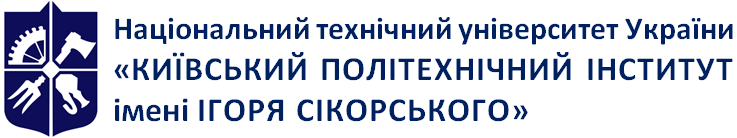 Емблема 
кафедри (за наявності)Назва кафедри, що забезпечує викладанняДруга французька мова (практичний курс). Рівень володіння: рубіжний поглиблений/автономний  Робоча програма навчальної дисципліни (Силабус)Кафедра теорії, практики та перекладу французької мовиРівень вищої освітиПерший (бакалаврський) Галузь знань03 Гуманітарні наукиСпеціальність035 ФілологіяОсвітня програмаГерманські мови та літератури (переклад включно), перша - англійськаСтатус дисципліниОбов’язковаФорма навчанняочна(денна)Рік підготовки, семестр3 курс, осінній і весняний семестриОбсяг дисципліни12,5 кредитів (375 год)5 семестр (180 год): 90 год – аудиторна робота, 90 год – СРС6 семестр (165 год): 72 год – аудиторна робота, 93 год – СРССеместровий контроль/ контрольні заходиекзамен / модульна контрольна роботаРозклад занятьhttp://rozklad.kpi.uaМова викладанняФранцузька/ УкраїнськаІнформація про 
керівника курсу / викладачівПрактичні:старший викладач кафедри теорії, практики та перекладу французької мови Шумченко Тіна Інусівнаhttps://ktppfm.kpi.ua/node/267Розміщення курсуНеобхідні матеріали розміщено на відповідних сторінках викладачів в Електронному Кампусі: https://campus.kpi.ua/tutor№ практичного заняттяЗміст навчальної роботиАудиторних годинРекомендований час СРС1Практичне заняття 1. Розділ 1. Жити разом. Тема 1. Під одним дахом. Співмешкання молоді та людей похилого віку. Читання тексту. Опрацювання лексики.21,52Практичне заняття 2. Житло. Пошук житла. Опрацювання лексики.21,53Практичне заняття 3. Вираження гніву. Професія консьєржа. Читання тексту. Обговорення та формування мовленнєвих навиків.21,54Практичне заняття 4. Минулі часи. Розповідь у минулому часі. Вправи з формування мовної компетенції з граматики.225Практичне заняття 5. Споживання фруктів та овочів. Формування навичок аудіювання. Обговорення та формування мовленнєвих навиків.21,56Практичне заняття 6.Розділ 1. Жити разом. Тема 2. До столу! Правила успішного прийому гостей. Читання тексту, обговорення, вправи з активізації лексики та формування мовленнєвих навичок. Мистецтво накривання на стіл.217Практичне заняття 7. Розуміння на слух радіопередачі. Формування навичок аудіювання. Спосіб Subjonctif. Вправи з формування мовної компетенції з граматики, формування мовленнєвих навиків та вправи на переклад.228Практичне заняття 8. Гастрономічні уподобання французів. Формування навичок аудіювання. Ресторанна справа. Харчування. Опрацювання лексики. 219Практичне заняття 9. Рецепт страви. Фаст фуд. Формування навичок усного мовлення. Повторення вивченого матеріалу.2110Практичне заняття 10. Розділ 2. До роботи! Тема 1. Як навчання? Навчання у Франції. Досвід іноземців навчання за кордоном. Читання тексту, питання до тексту, активізація лексики та формування мовленнєвих навиків.2111Практичне заняття 11. Студентське життя. Вираження вподобання. Вправи з активізації лексики, вправи на переклад.2112Практичне заняття 12. Відносні прості займенники. Граматичні вправи.2213Практичне заняття 13. Спогади про школу. Читання тексту, питання до тексту, активізація лексики та формування мовленнєвих навиків.2114Практичне заняття 14. Розділ 2. До роботи! Тема 2. Кожному своя професія. Прийом на роботу. Дискримінація при прийомі на роботу. Читання тексту. Опрацювання лексики.2115Практичне заняття 15. Місце прикметника. Прислівники на –ment. Граматичні вправи.2216Практичне заняття 16. Робота. Робота на відстані. Наполягання. Активізація лексики та формування мовленнєвих навичок.2117Практичне заняття 17. Співбесіда. Резюме. Активізація лексичного матеріалу. Повторення вивченого матеріалу.2118Практичне заняття 18. Розділ 3. Передайте повідомлення! Тема 1. Новини. ЗМІ. Новини. Читання тексту. Опрацювання лексики.2119Практичне заняття 19. Радіостанції Франції. Номіналізація. Активізація лексичного і граматичного матеріалу.2120Практичне заняття 20. Пасивний стан. Вправи з формування мовної компетенції з граматики, формування мовленнєвих навиків та вправи на переклад.2221Практичне заняття 21. Телебачення майбутнього. Майбутнє без телевізора. Активізація лексики та формування мовленнєвих навичок.2122Практичне заняття 22. Розділ 3. Передайте повідомлення! Тема 2. Усі онлайн! Новітні технології. Залежність від гаджетів. Активізація лексичного матеріалу.2123Практичне заняття 23. Вираження мети. Підтвердити та спростувати. Активізація лексичного і граматичного матеріалу.2224Практичне заняття 24. Заперечення, обмеження. Активізація лексичного і граматичного матеріалу. Граматичні вправи.2125Практичне заняття 25. Преса. Молодь та соціальні мережі. Активізація лексики та формування мовленнєвих навичок. Повторення вивченого матеріалу.2126Практичне заняття 26. Розділ 4. Між нами. Тема 1. Це сімейне. Свята.Виховання. Опрацювання лексики.2127Практичне заняття 27. Життя дітей у Франції. Сім’я. Опрацювання лексики. Обговорення та формування мовленнєвих навиків.2228Практичне заняття 28. Здоров’я. Вираження болю, страждання. Медична консультація. Активізація лексики та формування мовленнєвих навичок.2129Практичне заняття 29. Ступені порівняння. Вправи з формування мовної компетенції з граматики, формування мовленнєвих навиків та вправи на переклад.2130Практичне заняття 30. Протиставлення та поступка. Активізація лексичного і граматичного матеріалу.2131Практичне заняття 31. Сімейні свята і традиції. Активізація лексики та формування мовленнєвих навичок.2232Практичне заняття 32. Розділ 4. Між нами. Тема 2. Справи сердечні.Форми шлюбів у Франції. Активізація лексики та формування мовленнєвих навичок.2233Практичне заняття 33. Вираження точки зору. Усне висловлення.21,534Практичне заняття 34. Почуття. Дружба, кохання. Активізація лексики та формування мовленнєвих навичок. Повторення вивченого матеріалу.21,535Практичне заняття 35. Розділ 5. На горизонті. Тема 1. Щасливої дороги!Подорож Парижем. Читання тексту, питання до тексту, активізація лексики та формування мовленнєвих навиків.2136Практичне заняття 36. Подорожі. Опрацювання лексики. Спогади про канікули. Обговорення та формування мовленнєвих навиків.2137Практичне заняття 37. Давноминулий час. Індикатори часу. Граматичні вправи.2238Практичне заняття 38. Розуміння на слух радіо передачі про авіатранспорт. Формування навичок аудіювання. Обговорення на тему туризму. Усне висловлення.2139Практичне заняття 39. Переконання. Вибачення. Розповідь історії з життя. Усне висловлення. 2140Практичне заняття 40. Розділ 5. На горизонті. Тема 2. У добру путь! Шляхом легендарних потягів. Читання тексту, питання до тексту, активізація лексики та формування мовленнєвих навиків.2141Практичне заняття 41. Передування, одночасність, слідування. Активізація лексичного і граматичного матеріалу.2242Практичне заняття 42. Види транспорту. Проблематичні ситуації під час подорожі. Активізація лексичного і граматичного матеріалу. 2143Практичне заняття 43. Проблематичні ситуації у готелі. Активізація лексичного матеріалу. Дорожні знаки з усього світу. Обговорення та формування мовленнєвих навиків.2144Практичне заняття 44. Написання аргументованого тексту на тему «Подорожі». Письмове висловлення. Повторення вивченого матеріалу.2145Написання МКР22Підготовка до екзамена 30Всього90 год90 год№ практичного заняттяЗміст навчальної роботиАудиторних годинРекомендованийчас СРС1Практичне заняття 1. Розділ 6. Він необхідного до надлишкового. Тема 1. Споживати та викидати. Відповідальний споживач. Читання тексту, обговорення,  опрацювання лексики та формування мовленнєвих навиків.22,52Практичне заняття 2. Споживання, гроші. Опрацювання лексики.22,53Практичне заняття 3. Виступ. Ведення дебатів на тему: «Гроші», «Споживання», «Переробка сміття», тощо. Обговорення та формування мовленнєвих навиків.22,54Практичне заняття 4. Майбутній час, умовний спосіб. Вправи з формування мовної компетенції з граматики, формування мовленнєвих навиків та вправи на переклад.22,55Практичне заняття 5. Розповсюдження чуток. Вираження умови, припущення. Передбачення. Активізація лексичного і граматичного матеріалу. 22,56Практичне заняття 6. Боротьба з надмірним споживанням. Усне висловлення.22,57Практичне заняття 7. Розділ 6. Він необхідного до надлишкового. Тема 2. У часи дозвілля. Геокешинг. Опрацювання лексики. Дозвілля французів. Обговорення та формування мовленнєвих навиків.22,58Практичне заняття 8. Що робитимемо цими вихідними? Запропонувати вихід у світ. Читання тексту, обговорення, опрацювання лексики та формування мовленнєвих навиків.22,59Практичне заняття 9. Займенники y та en. Граматичні вправи.22,510Практичне заняття 10. Вираження роздратування. Наполягання. Усне висловлення.22,511Практичне заняття 11. Дозвілля. Опрацювання лексики.22,512Практичне заняття 12. Ігри, види спорту. Активізація лексики та формування мовленнєвих навичок. Повторення вивченого матеріалу.22,513Практичне заняття 13. Розділ 7. Усі громадяни! Тема 1. Зобов’язуємося! Громадянство. Обговорення, опрацювання лексики та формування мовленнєвих навиків.22,514Практичне заняття 14. Обговорення на тему: Права і обовя'зки громадянина. Усне висловлення. 22,515Практичне заняття 15. Неозначені прикметники та займенники. Вираження кількості. Граматичні вправи.22,516Практичне заняття 16. Система волонтерства для молоді Франції. Читання тексту, обговорення, опрацювання лексики та формування мовленнєвих навиків.22,517Практичне заняття 17.Розділ 7. Усі громадяни! Тема 2. Встановити справедливість. Відомі детективи. Читання тексту, обговорення. Усне висловлення. 22,518Практичне заняття 18. Дієприкметник теперішнього часу. Вправи з формування мовної компетенції з граматики, формування мовленнєвих навиків та вправи на переклад.22,519Практичне заняття 19. Герундій. Вправи з формування мовної компетенції з граматики, формування мовленнєвих навиків та вправи на переклад.22,520Практичне заняття 20. Відносні складні займенники. Граматичні вправи.22,521Практичне заняття 21. Поліція, правосуддя. Подання скарги до поліції. Повторення вивченого матеріалу.22,522Практичне заняття 22. Розділ 8. Культурні скарби. Тема 1. Любов до мистецтва. Мистецтво. Опрацювання лексики.22,523Практичне заняття 23. Мистецтво. Опис картини. Активізація лексики та формування мовленнєвих навичок.22,524Практичне заняття 24. Непряма мова та узгодження часів. Граматичні вправи.22,525Практичне заняття 25. Написання позитивного та негативного відгуку до фільму. Письмове висловлення.22,526Практичне заняття 26. Розділ 8. Культурні скарби. Тема 2. Прекрасна історія. Замки Франції. Формування навичок аудіювання та усного мовлення.22,527Практичне заняття 27. Опис подій травня 1968 року. Читання тексту, обговорення, опрацювання лексики та формування мовленнєвих навиків.22,528Практичне заняття 28. Написання біографії відомої особистості. Письмове висловлення. Повторення вивченого матеріалу.22,529Практичне заняття 29. Так влаштований світ! Тема 1. Хай живе Європа! Європейський Союз.  Опрацювання лексики.22,530Практичне заняття 30. Підтримайте фонди! Обговорення переваг та недоліків біологічно чистих продуктів.22,531Практичне заняття 31. Причина та наслідок. Граматичні вправи.2232Практичне заняття 32. Розділ 9. Так влаштований світ! Тема 2. Такі далекі, такі близькі. Фірмові страви країн світу. Формування навичок аудіювання.2233Практичне заняття 33. Глобалізація. Активізація лексики та формування мовленнєвих навичок.2234Практичне заняття 34. Економічні аспекти глобалізації. Формування навичок аудіювання та усного мовлення.2235Практичне заняття 35. Світова спадщина ЮНЕСКО. Контроль навичок усного мовлення. Повторення вивченого матеріалу.2236Написання МКР23Підготовка до екзамена6Всього72 год93 годРобочі матеріалиРозрахунки орієнтовних значень вагових балів з кожного контрольного заходу1. Практичні заняття.Кожне практичне заняття у середньому базується на 1 годині СРС, пов’язаних з цими заняттями. Таким чином, tпр = 3 год.  (2 ауд+ 1 СРС)2. МКРМКР забезпечує перевірку всього навчального матеріалу. Тому враховуємо увесь час на засвоєння кредитного модуля за винятком 30 годин на екзамен. (180 – 30 = 150)Таким чином    tмкр=150 годВизначаємо орієнтовні значення вагових балів із розрахунку 60-бальної шкали РСО за формулою:  Σtк= tпр х kпр + tмкрΣtк=3х44+150=282                rпр = 3х60/282 = 0,64                rмкр = 150х60/282 = 31,9Остаточно визначаємо вагові бали. 0,64х44+31,9=60,06Зробимо корекцію:            rпр = 0,6; rмкр = 33,60,6х44+33,6 =60Визначаємо шкалу балів за відповідні рівні оцінювання з кожного виду контролю. З урахуванням межових значень 0,9 – 0,75 – 0,6 – 0 маємо такий розподіл:а) Практичні заняття    «відмінно» -              0,54 – 0,6 бала     «добре» -                   0,45 – 0,53 бала     «задовільно» -           0,36 – 0,44 бала    «незадовільно» -       0 балів.б) МКР    «відмінно» -               30 – 33,6 бала     «добре» -                    25 – 29 балів     «задовільно» -            20 – 24 балів     «незадовільно» -        0 балів.№ з/пКонтрольний захід %Ваговий балКіл-тьВсього1.Робота на практичних заняттях26,4%0,64426,42.Написання МКР33,6%33,6133,63.Відповідь на екзамені40%40140ВсьогоВсьогоВсьогоВсього100Рівень засвоєння навчального матеріалуЗначення r практОпис критеріїв оцінюванняВідмінно0,54 – 0,6 балів; активна робота та присутність на 90% занять, виконання всіх домашніх завдань на високому рівні, високий рівень виконання проектів, високий рівень сформованості навичок та умінь (високі оцінки за читання, говоріння, аудіювання та письмо);Добре0,45 – 0,53 бала; досить активна робота на заняттях, присутність на 75% занять, виконання всіх домашніх завдань на належному рівні, належний рівень виконання проектів, достатній рівень сформованості навичок та умінь (добрі оцінки за читання, говоріння, аудіювання та письмо);Задовільно0,36 – 0,44 бала; періодично досить активна робота на заняттях, присутність на 60% занять, виконання 50% домашніх завдань на достатньому, а інших 50%--задовільному рівні, задовільний рівень виконання проектів, задовільний рівень сформованості навичок та умінь (задовільні оцінки з читання, говоріння, аудіювання та письма);Незадовільно0 балівповна невідповідність вимогам при виконанні завдань або їх невиконання.№ атестаціїТермін атестаціїУмови отримання атестаціїПерша атестація8-ий тижденьПоточний рейтинг не менше 5,4 бала (50% від максимально можливого поточного рейтингу)Друга атестація 14-ий тижденьПоточний рейтинг не менше 9,9 балів (50% від максимально можливого поточного рейтингу)Переклад фраз з української мови французькоюУсна темаМаксимальний бал301040Кількість балівОцінка за університетською шкалою95-100Відмінно85-94Дуже добре75-84Добре65-74Задовільно60-64ДостатньоМенше ніж 60НезадовільноМенше 30Не допущеноРобочі матеріалиРозрахунки орієнтовних значень вагових балів з кожного контрольного заходу1. Практичні заняття.Кожне практичне заняття у середньому базується на 1 годині СРС, пов’язаних з цими заняттями. Таким чином, tпр = 3 год.  (2 ауд+ 1 СРС)2. МКРМКР забезпечує перевірку всього навчального матеріалу. Тому враховуємо увесь час на засвоєння кредитного модуля за винятком 30 годин на екзамен. (165 – 30 = 135)Таким чином    tмкр=135 годВизначаємо орієнтовні значення вагових балів із розрахунку 60-бальної шкали РСО за формулою:  Σtк= tпр х kпр + tмкрΣtк=3х35+135=240                rпр = 3х60/240 = 0,75                 rмкр = 135х60/240 = 33,75  Остаточно визначаємо вагові бали. 0,75х35+33,75 =60Зробимо корекцію:            rпр = 0,8; rмкр = 320,8х35+32=60Визначаємо шкалу балів за відповідні рівні оцінювання з кожного виду контролю. З урахуванням межових значень 0,9 – 0,75 – 0,6 – 0 маємо такий розподіл:Практичне заняттята МКР:а) Практичні заняттяб) МКР№ з/пКонтрольний захід %Ваговий балКіл-тьВсього1.Робота на практичних заняттях28%0,835282.Написання МКР32%321323.Екзамен40%40140ВсьогоВсьогоВсьогоВсього100Рівень засвоєння навчального матеріалуЗначення r практОпис критеріїв оцінюванняВідмінноактивна робота та присутність на 90% занять, виконання всіх домашніх завдань на високому рівні, високий рівень виконання проектів, високий рівень сформованості навичок та умінь (високі оцінки за читання, говоріння, аудіювання та письмо);Добредосить активна робота на заняттях, присутність на 75% занять, виконання всіх домашніх завдань на належному рівні, належний рівень виконання проектів, достатній рівень сформованості навичок та умінь (добрі оцінки за читання, говоріння, аудіювання та письмо);Задовільноперіодично досить активна робота на заняттях, присутність на 60% занять, виконання 50% домашніх завдань на достатньому, а інших 50% на задовільному рівні, задовільний рівень виконання проектів, задовільний рівень сформованості навичок та умінь (задовільні оцінки з читання, говоріння, аудіювання та письма);Незадовільно0 балівповна невідповідність вимогам при виконанні завдань або їх невиконання. «відмінно»29–32«добре»24–28 балів;«задовільно»19–23 бал;«незадовільно»0 балів.№ атестаціїТермін атестаціїУмови отримання атестаціїПерша атестація8-ий тижденьПоточний рейтинг не менше 5,6 бала (50% від максимально можливого поточного рейтингу)Друга атестація 14-ий тижденьПоточний рейтинг не менше 10,4 балів (50% від максимально можливого поточного рейтингу)Переклад фраз з української мови французькоюУсна темаМаксимальний бал301040Кількість балівОцінка за університетською шкалою95-100Відмінно85-94Дуже добре75-84Добре65-74Задовільно60-64ДостатньоМенше ніж 60НезадовільноМенше 30Не допущено